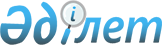 Об утверждении Правил осуществления контроля за деятельностью частных судебных исполнителей
					
			Утративший силу
			
			
		
					Приказ Министра юстиции Республики Казахстан от 27 февраля 2015 года № 122. Зарегистрирован в Министерстве юстиции Республики Казахстан 17 марта 2015 года № 10477. Утратил силу приказом Министра юстиции Республики Казахстан от 1 февраля 2018 года № 171 (вводится в действие по истечении десяти календарных дней после дня его первого официального опубликования)
      Сноска. Утратил силу приказом Министра юстиции РК от 01.02.2018 № 171 (вводится в действие по истечении десяти календарных дней после дня его первого официального опубликования).
      В соответствии с подпунктом 11) статьи 167 Закона Республики Казахстан "Об исполнительном производстве и статусе судебных исполнителей", ПРИКАЗЫВАЮ:
      1. Утвердить прилагаемые Правила осуществления контроля за деятельностью частных судебных исполнителей.
      2. Признать утратившим силу приказ Министра юстиции Республики Казахстан от 17 марта 2014 года № 110 "Об утверждении Правил осуществления контроля за деятельностью частных судебных исполнителей" (Зарегистрированный в Реестре государственной регистрации нормативных правовых актах № 9253, опубликован в информационно-правовой системе "Әділет" 11 апреля 2014 года).
      3. Департаменту по исполнению судебных актов Министерства юстиции Республики Казахстан обеспечить:
      1) государственную регистрацию настоящего приказа и его официальное опубликование в информационно-правовой системе "Әділет" и в периодических печатных изданиях;
      2) размещение настоящего приказа на официальном интернет-ресурсе Министерства юстиции Республики Казахстан.
      4. Контроль за исполнением настоящего приказа возложить на Ответственного секретаря Министерства юстиции Республики Казахстан Бекетаева М.Б.
      5. Настоящий приказ вводится в действие по истечении десяти календарных дней после дня его первого официального опубликования. Правила
осуществления контроля за деятельностью
частных судебных исполнителей
      1. Правила осуществления контроля за деятельностью частных судебных исполнителей (далее - Правила) разработаны в соответствии с подпунктом 11) статьи 167 Закона Республики Казахстан "Об исполнительном производстве и статусе судебных исполнителей" (далее - Закон) и определяют порядок осуществления контроля за законностью совершаемых исполнительных действий частными судебными исполнителями.
      2. Контроль за законностью совершаемых исполнительных действий и соблюдением правил делопроизводства, утвержденные приказом Министра юстиции Республики Казахстан от 7 марта 2014 года № 97, (зарегистрированный в Реестре государственной регистрации нормативных правовых актах № 9268) (далее - Правила) частным судебным исполнителем, осуществляется уполномоченным органом (далее - Министерство), его территориальными органами, 
      Республиканской и региональными палатами частных судебных исполнителей.
      3. Целями и задачами контроля являются:
      обеспечение законности совершаемых исполнительных действий в сфере частного исполнения судебных актов;
      обеспечение соблюдения имущественных и неимущественных прав и законных интересов сторон исполнительного производства;
      обеспечение единообразия в правоприменительной практике частных судебных исполнителей;
      профилактика и предупреждение нарушений частными судебными исполнителями в сфере исполнительного производства.
      4. Принципами осуществления контроля являются:
      объективность;
      беспристрастность; 
      соблюдение профессиональной этики;
      обеспечение прав и законных интересов сторон исполнительного производства, а также самого частного судебного исполнителя.
      5. Проверка профессиональной деятельности частных судебных исполнителей предполагает:
      изучение и проверку состояния соблюдения частным судебным исполнителем действующего законодательства, регулирующего вопросы исполнительного производства при совершении исполнительных действий;
      проверку соблюдения частным судебным исполнителем требований, предъявляемых к делопроизводству;
      изучение состояния архива частного судебного исполнителя;
      правильности и достоверности составления статистической отчетности;
      соблюдение частным судебным исполнителем Кодекса профессиональной чести (далее - Кодекс) частного судебного исполнителя и выполнение им требований устава Республиканской палаты частных судебных исполнителей (далее - Устав).
      6. К видам проверок относятся:
      1) первичная проверка - проверка работы частного судебного исполнителя, проводимая не ранее шести месяцев и не более года с момента осуществления им профессиональной деятельности;
      2) плановая проверка - проверка работы частного судебного исполнителя, проводимая один раз в год;
      3) внеплановая проверка - проверка деятельности частного судебного исполнителя, проводимая при поступлении жалоб на действия (бездействие) частного судебного исполнителя или при наличии другой информации, свидетельствующей о недобросовестном исполнении им своих обязанностей.
      Проверки, предусмотренные в подпунктах 1) и 2) пункта 6, осуществляются в соответствии с графиком проверок (далее - график), который состоит из разделов, определяющих сроки проведения проверок, исполнительный округ частного судебного исполнителя, список частных судебных исполнителей (фамилия, имя, отчество (при его наличии).
      7. График первичных и плановых проверок составляется на один календарный год и утверждается приказом руководителя Департаментов юстиции городах Астана, Алматы и областей не позднее 5 января соответствующего текущего года и направляется в Министерство для свода не позднее 10 числа соответствующего текущего года.
      8. Сводный график первичных и плановых проверок направляется в Республиканскую палату частных судебных исполнителей для сведения.
      Сводный график является основанием для проведения комплексных проверок Министерства.
      В случае служебной необходимости в график проверки вносятся корректировки.
      9. При составлении графика плановых проверок подлежат учету следующие факторы и обстоятельства:
      стаж работы в должности частного судебного исполнителя; 
      срок проведения последней проверки;
      количество жалоб на действия (бездействия) частного судебного исполнителя;
      наличия другой информации, свидетельствующей о недобросовестном исполнении им своих обязанностей.
      10. Для осуществления проведения проверок (первичных, плановых) приказом руководителя Департаментов юстиции (уполномоченного лица Министерства) образовывается комиссия из числа сотрудников (Министерства) Департаментов юстиции, представителей (Республиканской) региональной палаты частных судебных исполнителей.
      Комиссия для проведения проверок состоит не менее из трех человек.
      При необходимости к проверки привлекаются работники других государственных органов.
      В приказе кроме персонального состава комиссии отражаются фамилия, имя, отчество (при наличии) частного судебного исполнителя, подлежащего проверке, основания проверки, сроки, устанавливаемые для осуществления проверки, период работы частного судебного исполнителя, который охватывается проверкой.
      Приказом о проведении проверки также утверждается председатель комиссии, на которого возлагается надлежащая организация проверки и координация деятельности членов комиссии.
      При необходимости в состав комиссии включаются частные судебные исполнители из других исполнительных округов, в случае их согласия и оплаты командировочных расходов за счет средств региональной палаты частных судебных исполнителей.
      11. Проверяемый частный судебный исполнитель знакомится с приказом о проведении проверки не позднее пяти рабочих дней до начала проверки (первичной, плановой) под подпись.
      В случае отказа частного судебного исполнителя от ознакомления с приказом о проверке, комиссией в произвольной форме составляется акт об отказе. Отказ частного судебного исполнителя от ознакомления с приказом не является основанием для отмены проверки.
      12. Первичная и плановая проверка деятельности частного судебного исполнителя предполагает изучение и проверку:
      соблюдения требований к местонахождению и оборудованию конторы частного судебного исполнителя, утвержденные приказом Министра юстиции Республики Казахстан от 7 марта 2014 года № 100, (зарегистрированный в Реестре государственной регистрации нормативных правовых актах № 9259);
      наличие договора страхования гражданско-правовой ответственности, а также служебного удостоверения, личной печати, личных бланков;
      соблюдения Правил;
      создания частным судебным исполнителем условий труда для сотрудников, работающих по найму (наличие трудового договора, предоставление рабочих мест, обеспечение социальной зашиты);
      организация приема граждан;
      состояния информационно-нормативного обеспечения деятельности частного судебного исполнителя;
      своевременной оплаты обязательных взносов;
      соблюдения требований законодательства частными судебными исполнителями, Кодекса и Устава; 
      правильности и достоверности составления статистической отчетности.
      Сноска. Пункт 12 в редакции приказа Министра юстиции РК от 27.05.2016 № 357 (вводится в действие по истечении десяти календарных дней после дня его первого официального опубликования).


       13. Основанием для проведения внеплановых проверок служат жалобы на действия (бездействия) частного судебного исполнителя или наличие другой информации, поступающих в Министерство (Департаменты юстиции), Республиканскую (региональную) палату частных судебных исполнителей.
      В случае поступления в Министерство (Департаменты юстиции) жалоб на действия (бездействия) частного судебного исполнителя или наличие другой информации выносится приказ уполномоченным лицом Министерства (руководителем Департамента юстиции) о проведении совместно с представителем Республиканской (региональной) палаты частных судебных исполнителей проверки.
      В случае поступления в Республиканскую (региональную) палату частных судебных исполнителей жалоб на действия (бездействия) частного судебного исполнителя или наличие другой информации выносится приказ Республиканской (региональной) палаты частных судебных исполнителей о проведении проверки.
      Сноска. Пункт 13 в редакции приказа Министра юстиции РК от 27.05.2016 № 357 (вводится в действие по истечении десяти календарных дней после дня его первого официального опубликования).


       14. Для осуществления внеплановой проверки приказом уполномоченного лица Министерства (руководителя Департамента юстиции) образовывается комиссия из числа сотрудников Министерства (Департамента юстиции), представителя Республиканской (региональной) палаты частных судебных исполнителей, либо приказом уполномоченного лица Республиканской (региональной) палаты частных судебных исполнителей образовывается комиссия из числа сотрудников аппарата и частных судебных исполнителей. Комиссия для проведения проверок состоит не менее трех человек.
      В приказе кроме состава комиссии отражаются фамилия, имя, отчество (при его наличии) частного судебного исполнителя, основания проверки, сроки, устанавливаемые для осуществления проверки.
      Приказом также утверждается председатель комиссии, на которого возлагается надлежащая организация проверки и координация деятельности членов комиссии.
      При проведении внеплановой проверки частный судебный исполнитель знакомится с приказом на следующий день после вынесения приказа под подпись.
      В случае отказа частного судебного исполнителя от ознакомления с приказом о проведении внеплановой проверки, комиссией составляется протокол об отказе. Отказ частного судебного исполнителя от ознакомления с приказом не является основанием для отмены проверки.
      В случае не явки для ознакомления частного судебного исполнителя приказ о проведении внеплановой проверки направляется по месту его учетной регистрации заказным письмом с уведомлением.
      Сноска. Пункт 14 в редакции приказа Министра юстиции РК от 27.05.2016 № 357 (вводится в действие по истечении десяти календарных дней после дня его первого официального опубликования).


       16. По материалам, содержащим бесспорные доказательства допущенных нарушений частными судебными исполнителями, поступивших из заинтересованных государственных органов в проведение внеплановой проверки не требуются и подлежат перенаправлению в уполномоченный орган для принятия решения.
      В случае недостаточных основании для приостановления или прекращения лицензии частных судебных исполнителей представление направляется в дисциплинарные комиссии Республиканской палаты и региональных палат частных судебных исполнителей.
      Сноска. Пункт 16 в редакции приказа Министра юстиции РК от 27.05.2016 № 357 (вводится в действие по истечении десяти календарных дней после дня его первого официального опубликования).


       17. Члены комиссии:
      получают у проверяемого частного судебного исполнителя сведения об исполнительных действиях, в том числе статистические, необходимые для проведения проверок;
      получают личные объяснения от частного судебного исполнителя, касающиеся совершенных им исполнительных действий;
      запрашивают справки о результатах предыдущих проверок;
      запрашивают материалы исполнительных производств, находящихся на исполнении у проверяемого частного судебного исполнителя;
      получают необходимые копии документов, а также копии материалов исполнительного производства;
      запрашивают сведения из других государственных органов, необходимых для проведения проверки законной деятельности частного судебного исполнителя.
      18. Члены комиссии:
      объективны и беспристрастны;
      знать положения и требования действующего законодательства, регулирующего вопросы  исполнительного производства, Кодекса и Устава;
      не посягают на независимость частных судебных исполнителей при совершении ими исполнительных действий;
      не препятствуют проведению исполнительных действий по материалам исполнительного производства в ходе осуществления проверки;
      не разглашают сведения, которые им стали известны при проведении проверки;
      соблюдают профессиональную этику.
      19. В ходе проведения проверки его деятельности частный судебный исполнитель предоставляет комиссии:
      наряды, согласно номеклатуре дел и иную документацию, касающуюся осуществления работы его деятельности;
      все требуемые для проверки материалы исполнительных  производств;
      письменные и устные пояснения по проведенным исполнительным действиям, копии материалов исполнительного производства, а также принимает меры по устранению выявленных ошибок и нарушений при совершении исполнительных действий.
      В случае отсутствия частного судебного исполнителя на момент проверки по уважительным причинам (нахождения трудовом отпуске, по листу временной нетрудоспособности и другим основаниям), срок проведения проверки (первичной, плановой, внеплановой) приостанавливается до выхода частного судебного исполнителя.
      Подтверждающие документы об уважительных причинах отсутствия представляются комиссии частным судебным исполнителем.
      20. Результаты проведения (первичной, плановой, внеплановой) проверки отражаются в справке, составляемой в двух экземплярах и подписывается всеми членами комиссии.
      Справка о результатах (первичной, плановой, внеплановой) проверки содержит подробный анализ ситуации, оценку и выводы комиссии, а также конкретные рекомендации с указанием сроков их реализации. Особое мнение членов комиссии подлежит отражению в справке.
      Справка о результатах (первичной, плановой, внеплановой) проверки направляется частному судебному исполнителю по месту его учетной регистрации заказным письмом с уведомлением.
      21. В случае выявления нарушений, допущенных частными судебными исполнителями, влекущих за собой исключение из Республиканской палаты частных судебных исполнителей Министерство (Департамент юстиции) направляет представление в дисциплинарные комиссии Республиканской и региональных палат частных судебных исполнителей для рассмотрения.
      Сноска. Пункт 21 в редакции приказа Министра юстиции РК от 27.05.2016 № 357 (вводится в действие по истечении десяти календарных дней после дня его первого официального опубликования).


       22. При выявлении нарушений, влекущих приостановление или прекращение действия лицензии частного судебного исполнителя согласно требованиям пункта 2 статьи 143, пункта 1 статьи 144 Закона представления Департаментов юстиции, дисциплинарных комиссии Республиканской палаты и региональных палат частных судебных исполнителей направляется в Министерство для принятия решения.
      Сноска. Пункт 22 в редакции приказа Министра юстиции РК от 27.05.2016 № 357 (вводится в действие по истечении десяти календарных дней после дня его первого официального опубликования).


       23. Исключен приказом Министра юстиции РК от 27.05.2016 № 357 (вводится в действие по истечении десяти календарных дней после дня его первого официального опубликования).
					© 2012. РГП на ПХВ «Институт законодательства и правовой информации Республики Казахстан» Министерства юстиции Республики Казахстан
				
Министр
Б. ИмашевУтверждены
приказом Министра юстиции
Республики Казахстан
от 27 февраля 2015 года № 122 